桃園市立大有國民中學111學年度第二學期第三次評量試卷※單選題(每題3分，10題共30分)01. 新聞報導：「財政部認為，《稅捐稽徵法》規定有欠稅的追稅期限，再延長追稅期意義不大。針對此說法，立委卻認為，追稅期經過前兩次的延長，共追回17億元稅款，顯示延長追稅有其成效。最後立法院通過修法，針對欠稅案件的追稅期，再延長十年。」此新聞引發網友討論，下列哪一位網友的說法正確？　(A)甲：修法結果侵害憲法保障人民的權利　(B)乙：僅針對欠稅者立法，無法保障其他人權益　(C)丙：政府權力的運作受到行政法的規範　(D)丁：透過一部獨立的行政法可提高執行效率02. 十六歲的胖虎從小就是小霸王，打架鬧事樣樣來，進出法院是家常便飯。現在為了恐嚇取財的案件而受審，法官    認為必須給予胖虎最重的保護處分，好好矯正他的不良習性。請問最重的保護處分為下列何者？    (A)訓誡  (B)保護管束  (C)安置輔導  (D)感化教育03. 一名朱姓男子將林書豪視為偶像，於是成立「林書豪黨」，英譯「Jeremy Lin Party」，向內政部申請政黨備案，    被內政部以「不得以個人或他人之名為政黨名稱」等理由駁回。朱姓男子不服，請你建議他該如何爭取權益？    (A)請願　(B)訴願　(C)遊說　(D)申訴04. 小米升上國中後人際關係適應不良，因此沉溺於交友軟體中，並結識了網友阿森，彼此互動頻繁，還以老公、老婆互稱對方。某日阿森希望小米能自拍裸照並透過通訊軟體傳送給他看，小米非常迷惘。針對上述情況，應該給予小米下列哪一項最為正確的意見？  (A)阿森行為已經違法，涉及兒少性剝削　(B)小米可依《家庭暴力防治法》聲請核發保護令  (C)若是小米經過思考後的自願行為，就不涉及法律問題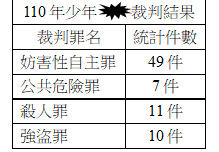 (D)阿森違反《兒童及少年福利與權益保障法》，將面臨罰鍰05. 附表節錄某地方法院滿14歲少年的相關裁判資料，下列針對此表做的補充，    哪一項較為恰當？    (A)表中的汙損部分應填入保護事件　(B)可由此看出少年曝險行為的分布　    (C)流程經由檢察官起訴、法官審理　(D)少年將交由少年保護官保護管束06. 依據《營養師法》規定，須經過營養師考試及格，請領營養師證書，送請中央主管機關審核後，才可擔任營養師    一職。因此，一般的健身教練若針對學員的飲食，提供客製化菜單，作為業務的一部分，不僅可能存在專業度不    足、忽略學員個人狀況的風險，也有可能受衛生福利部之懲處。針對上述內容的分析何者正確？  (A)涉及政府    的行政管制　(B)目的在規範私人間的交易　(C)只會對人民產生不利結果　(D)採取的處罰方式是有期徒刑07. 新聞報導：「臺東縣卑南族卡大地布部落不滿經濟部核發能源公司籌設許可，在知本溼地開發太陽能光電園區，依《電業法》提起訴訟尋求救濟；法院判卡大地布部落勝訴，全案可上訴。」根據上文，下列描述何者錯誤？　(A)該訴訟屬於行政訴訟　(B)裁判法院為民事法庭　(C)經濟部核發許可屬於行政處分　(D)《電業法》的法律位階與《民法》相同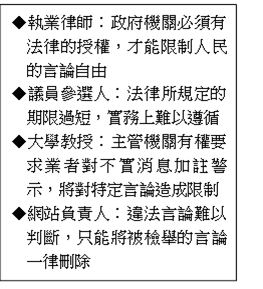 08. 網路上的虛假言論層出不窮，政府希望藉由法律的制定，加強對網路平臺違法    資訊的管理，以建立安全可信賴的網路環境，此舉卻引發社會熱議。附圖中    何者提出的觀點，是從「依法行政」的角度出發？    (A)執業律師　(B)議員參選人　(C)大學教授　(D)網站負責人09. 根據《警察職權行使法》第8條：「警察對於已發生危害或依客觀合理判斷易    生危害之交通工具，得予以攔停並採行下列措施……。三、要求駕駛人接受    酒精濃度測試之檢定。」下列敘述何者正確？　    (A)警察可以自行決定遵守的法律範圍　(B)上述法源僅供警方參考，可彈性運用  　(C)警察任何時候皆須逐一檢測駕駛有無酒駕　(D)警察在執行勤務時，必須要    有法源依據10. 附圖為《少年事件處理法》中某執行單位的業務範圍，根據圖中資訊，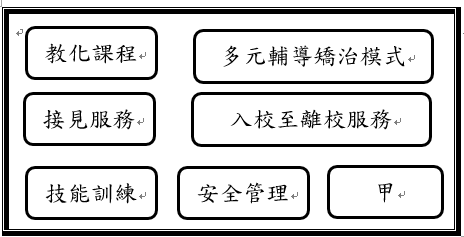     下列推論何者較為適當？    (A)由法官加以輔導　        (B)為保護處分的訓誡　    (C)甲應是審理少年刑事案件　(D)該單位應為少年矯正學校※題組(每小題2分，35題共70分)東東今年從大有國中畢業了，在進入高中就讀之前，東東想要找份工作存錢買新手機，正在住家附近尋找適合的工作機會。東東發現便利商店正在徵求計時人員，於是前往應徵。11. 便利商店店長發現東東的年齡是童工的範圍，請問童工的年齡規定為下列何者？(A)十二歲以上未滿十八歲  (B)十四歲以上未滿十八歲  (C)十五歲以上未滿十六歲   (D)未滿20歲12. 店長為了避免觸犯法律，於是趕緊上網查詢雇用童工的相關規定，請問店長要搜尋什麼法律？(A)性別工作平等法  (B)勞動基準法  (C)兒童權利公約  (D)兒童及少年福利與權益保障法13. 東東在面試時，告訴店長他會很認真工作，任何時間都可以排班工作，但是依照法律規定，下列哪個時間東東    不可以上班？    (A)早上8點  (B)中午12點  (C)下午4點  (D)晚上9點14. 店長幾番考慮過後，決定錄取東東，於是當場告知東東一些注意事項，請問哪一個注意事項有誤？    (A)繳交法定代理人同意書  (B)進貨時，搬運貨物交給其他店員  (C)禮拜六因為來客數增多，要來支援上班         (D)每天排班時間只有六小時。15. 東東與國中同學萱萱聊關於打工的心得，萱萱提到他的老闆私下在仲介青少年性交易買賣，相當害怕自己會被推入火坑，東東告訴萱萱有個法律可以讓老闆受到制裁，請問是下列哪一個法律？(A)兒童及少年福利與權益保障法  (B)勞動基準法  (C)性別工作平等法  (D)兒童及少年性剝削防制條例16. 若是萱萱的老闆強制未滿十八歲的人與他人進行性交易，將有可能受到下列哪一項懲罰？(A)損害賠償  (B)刑罰  (C)罰鍰  (D)勒令歇業17. 未滿十八歲的少年若從事性交易，經法院審理確定後，將有可能面臨哪一項結果？    (A)強制送醫　(B)進行親職教育輔導　(C)接受罰鍰　(D)給予適當的安置與保護教養18. 東東禮拜六與國中同學浩浩約好要出去吃飯，並且聊聊即將升高中的心情。看到兩個禮拜未見的浩浩，竟然嘴上叼根菸走來，東東覺得不可思議，心中不免產生疑問，為何浩浩的爸媽沒有禁止他抽菸，這樣應該觸犯了下列哪個法律？    (A)兒童及少年福利與權益保障法  (B)少年事件處理法  (C)刑法    (D)民法19. 浩浩說是他自己瞞著爸媽，偷偷到便利商店買香菸，便利商店的店員也沒有阻止他。東東想到，店長曾經提醒不可以賣香菸或酒給青少年，否則會被處以什麼懲罰？(A)罰金  (B)罰鍰  (C)親職教育輔導  (D)有期徒刑20. 東東今天上班心神不寧，原來他的國中同學小胖在公園打群架被移送法辦，東東很擔心小胖會受到很嚴厲的處分，今天要審理了，很想要去現場關心他。小胖的犯罪行為適用少年事件處理法，根據少年事件處理法的規定，少年的年齡範圍屬於下列何者？(A)12歲以上未滿18歲  (B)14歲以上未滿18歲  (C)15歲以上未滿16歲  (D)未滿20歲21. 小胖所犯的罪是三年以下有期徒刑的懲罰，在少年事件處理法的規定裡，要依什麼方式處理？(A)少年刑事案件  (B)少年保護事件  (C)少年行政事件  (D)少年民事事件22. 如果東東要去現場關心小胖，他應該要到下列哪一個地方？    (A)少年輔育院  (B)少年矯正學校  (C)少年法庭  (D)少年觀護所23. 在保護處分的措施當中，請問下列哪一項是由少年保護官負責？(A)訓誡  (B)假日生活輔導  (C)安置輔導  (D)感化教育24. 由於小胖是初犯，而且犯後態度良好，也非常後悔自己受到同儕壓力的影響，欠缺自制力才犯下大錯，因此僅受訓誡處分。請問訓誡是由何人負責？(A)法官  (B)少年保護官  (C)少年調查官  (D)檢察官25. 小胖告訴東東，這次打群架的帶頭少年，因為不是初犯，而且審理過程態度輕浮，法官安排他接受感化教育，所    以有可能會進入下列哪個地方？    (A)少年之家  (B)少年學苑  (C)少年監獄  (D)少年矯正學校一名男子在車內2小時抽了22支菸，因隨地亂丟菸蒂遭民眾拍下檢舉。他收到環保局寄來的22張罰單後，對此提出質疑。律師表示，依《廢棄物清理法》規定，隨地吐痰、檳榔、口香糖或亂丟紙屑、菸蒂等行為，處1,200元以上6,000元以下罰鍰。但行為人在同個地點、接續時間內丟菸蒂，行動間具有緊密的關聯性，應被視為同一個法律行為才對，且條文中提及「屆期仍未完成改善者，按日連續處罰」，因此衛生局應給予行為人改善的時間後，才能做出連續處分，並須按日處罰才是。請回答下列問題：26. 該名男子所受的法律責任與下列哪一項違法行為相同？　(A)父母請未成年孩子至便利商店購買菸酒　(B)播送或    販賣有關兒少的猥褻影像　(C)積欠多月的房租尚未繳清　(D)在網路上辱罵同班同學27. 文中律師提出的觀點，與哪一項法律的內涵有關？　    (A)抽象憲法具體化　(B)依法行政的原則　(C)權利救濟的管道　(D)法律位階的概念。28. 文中提及的法律規定，可以達到下列哪一項目的？　(A)國家透過必要性的處罰，達成嚇阻犯罪的效果　(B)公權    力介入解決私人糾紛，更能保障當事人權益　(C)行政機關做出干預人民權利的規定，以維護公共利益　(D)政府    透過提供人民各項服務，來建立社會福利制度。彥柏利用假日自行攀登雪山，下山途中因扭傷腳踝無法行走，只好打電話向外求救，主管機關因此發現他未遵守相關規定申請入園而開罰；他不服裁罰提起救濟。請回答下列問題：29. 文中哪一項內容屬於行政管制的範圍？　(A)扭傷腳踝無法行走而求救　(B)不服裁罰而提起救濟　(C)利用假日攀登雪山　(D)須依規定申請入園。30. 關於彥柏受到的處罰，下列哪一項敘述較為恰當？　(A)屬於行政處分　(B)可能為拘役或罰鍰　(C)經由法院判決　(D)由檢察官執行處罰結果。31. 請問彥柏所受到的懲罰，有可能為下列何者？    (A)損害賠償　(B)拘役　(C)罰金　(D)罰鍰32. 彥柏應是採用了哪一種救濟方式？　(A)請願　(B)訴願　(C)和解　(D)調解暑假期間青少年在外活動的頻率升高，容易涉足不良場所，發生暴力、吸毒、危險駕車等偏差行為或成為犯罪被害人。為強化青少年自我保護意識，行政院各部會及地方政府，結合民間力量，自今年六月至八月舉辦「暑期保護青少年─青春專案」。33. 青春專案有六大工作重點，其中三項為「避免兒少遭受性剝削」、「求職安全宣導」、「加強查訪妨害身心健康場    所」。請問下列哪一個法律與這三項工作較無關？    (A)少年事件處理法  (B)兒童及少年福利與權利保障法  (C)兒童及少年性剝削防制條例  (D)勞動基準法34. 暑假即將來臨，桃園市高中以下各級學校開設了許多暑期育樂活動，包含體育競賽、知性藝文、技能研習、休閒    活動、服務公益五大類，可提供三萬人次參加，讓孩子在多樣化的營隊體驗中，培養多元興趣、激發潛能。請問    桃園開辦這些營隊，屬於法律規定的何類措施？      (A)福利措施  (B)保護措施  (C)強制措施  (D)指導措施35. 高雄市苓雅分局日前邀請32家特定營業場所業者參加反毒座談會，希望業者一同保護青少年，防範沾染毒品，    營造健康暑假。若業者沒有依法保護兒童及少年，除了處以罰鍰外，還可能會受到何種處分？    (A)接受親職教育輔導  (B)公布姓名  (C)加以訓誡  (D)褫奪公權36. 暑期是青少年打工的熱門時間，但求職過程中可能隱藏一些陷阱，所以青春專案特別針對求職安全，做了許多宣    導。以下的求職廣告，哪一個工作比較適合童工？    (A)工作有危險性，但是公司會幫你投保完善保險  (B)例假日需要排班，但是會有補休      (C)來應徵即簽約，讓你當網紅                  (D)晚上六點準時下班，不會讓你加班花蓮縣某國中八年級女同學被親友發現她的裸照在網路流傳，經查是同校的七年級學妹散布。受害的女同學與就讀高中的男友分手，男生分手後與七年級的學妹交往，學妹從男生的手機中看到受害女同學的裸照，便在臉書聊天室開始轉傳。被害人身心靈受到重創，一度要跳橋輕生，所幸被媽媽發現救回，而媽媽也報警處理。37. 根據調查除了七年級學妹散布裸照外，還有其他五位國中生同樣散布照片，犯了刑法的散布猥褻物品罪。請問這六名同學會交由什麼法律處理？(A)兒童及少年福利與權益保障法  (B)刑法  (C)少年事件處理法  (D)兒童及少年性剝削防制條例38. 六名國中生犯的罪屬於兩年以下有期徒刑的罪，根據法律規定，依何種方式處理？(A)少年刑事案件  (B)少年保護事件  (C)少年民事案件  (D)少年行政案件39. 考量到國中生有時思慮不周，因而觸犯法律，為了給予青少年反省自新的機會，青少年犯罪案件的調查、審理原則上是由哪個單位管轄？(A)社會局  (B)地方法院  (C)行政法院  (D)少年法院(庭)40. 假如法官最後裁定六名國中生處以保護處分，下列哪一個選項屬於保護處分？(A)公布姓名  (B)拘役  (C)罰鍰  (D)假日生活輔導41. 承上題，這個保護處分的執行者為下列何人？(A)法官  (B)少年保護官  (C)檢察官  (D)社會局社工國內不少大學都設有英語畢業門檻，依政治大學為例，學生至少需在英語或其他外語擇一符合標準，才能拿到畢業證書。政治大學一名法律系賴同學因為不滿校方的制度，拒繳英檢合格證明，導致校方拒絕核發畢業證書給她。以下為這件事的流程圖，按順序瞭解後，並回答下列問題：42. 政治大學由於賴同學拒繳英檢通過證明，而無法核發畢業證書，請問這屬於下列哪一種概念？(A)行政管制　(B)行政處分　(C)行政責任　(D)行政罰43. 請問(甲)流程應為下列何者？  (A)請願  (B)訴願  (C)訴訟  (D)告訴44. 請問(乙)應該為下列哪一個機關？  (A)行政院  (B)普通法院  (C)法務部地檢署  (D)行政法院45. 在這起案件的訴訟程序中，下列哪一個人不可能出現在法庭上？  (A)法官  (B)律師  (C)原告  (D)檢察官【試題結束，請多檢查畫卡是否正確無誤！】年 級八年級考 試科 目公民公民公民命 題範 圍第五、六章作 答時 間45分班 級姓 名座 號分 數